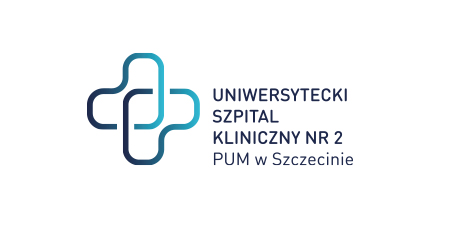 al. Powstańców Wielkopolskich 72 70-111 Szczecin	             Szczecin, dnia 20-05-2024rSygnatura: ZP/220/33/24Dotyczy: postępowania o udzielenie zamówienia publicznego pn.: Świadczenie usługi prania dezynfekcyjnego wraz transportem, kompleksowym serwisem oraz wydzierżawienia szaf ubraniowych dla personelu Uniwersyteckiego Szpitala Klinicznego Nr  2 PUM w Szczecinie na okres 36 miesięcy.Świadczenie usługi prania dezynfekcyjnego wraz transportem oraz kompleksowym serwisem dla Szpitala W Kamieniu  Pomorskim Sp. z o.o.Wyjaśnienia 1W związku z wpłynięciem do Zamawiającego pytań dotyczącego treści Specyfikacji Istotnych Warunków Zamówienia, zgodnie z art. 135 Ustawy z dnia 11 września 2019 r. – Prawo zamówień publicznych (Dz.U.2019.2019 t.j. z dnia 2019.10.24 Zamawiający udziela następujących wyjaśnień:Wykonawca ICzy Zamawiający zgodzi się na złożenie wraz z ofertą pełnomocnictwa bez wskazania postępowania którego dotyczy? Pełnomocnictwo standardowo składane w postępowaniu zawiera wyszczególnienie wszystkich wykonawców ubiegających się wspólnie o udzielenie zamówienia, szczegółowo określa pełnomocnika oraz precyzuje zakres jego umocowania.Odpowiedź:Zamawiający wyjaśnia, że  w treści pełnomocnictwa nie musi znajdować się literalne wskazanie którego postępowania dotyczy pełnomocnictwo. Zamawiający podkreśla również, że  z treści pełnomocnictwa musi jednoznacznie wynikać uprawnienie do podpisania ofertyCzy Zamawiający wyrazi zgodę aby usługa była wykonywana jednym środkiem transportu w konfiguracji: zdezynfekowane auto przywozi czysty wyprany asortyment a zabiera brudny? Po każdym transporcie brudnego asortymentu auto jest dezynfekowane, co jest zapisywane w rejestrach dezynfekcji pojazdów.Odpowiedź:Zamawiający dopuszcza aby usługa była wykonywana jednym środkiem transportu w konfiguracji: zdezynfekowane auto przywozi czysty wyprany asortyment a zabiera brudny. Po każdym transporcie brudnego asortymentu auto jest dezynfekowane, co jest zapisywane w rejestrach dezynfekcji pojazdów.SWZ rozdz. II Zadanie 1 pkt II ppkt 3c): Czy w przypadku szafy zbierającej Zamawiający wyrazi zgodę na zastosowanie technologii bez konieczności używania karty, poprzez zainstalowany system wewnętrznego odczytu asortymentu po wrzuceniu go do urządzenia. System wykorzystuje ograniczoną przestrzeń i zaczytuje jedynie materiał wrzucany do szafy.OdpowiedźZamawiający wyraża zgodę na zastosowanie proponowanej technologiiSWZ rozdz. II Zadanie 1 pkt II ppkt 3b): Czy Zamawiający wyrazi zgodę na zastosowanie szafy zbierającej hybrydowej aluminium / stal, jednocześnie spełniającej pozostałe zapisy SWZ co do wagi szafy i nacisku na strop?Odpowiedź:Zamawiający wyraża zgodęW dokumencie SWZ (w rozdz. II Zadanie 1 pkt III "Odzież dzierżawiona") Zamawiający jako jeden z elementów zamówienia wymienia odzież operacyjną, dzierżawioną od Wykonawcy, która ma być wypełnieniem szaf dystrybuujących. W formularzu ofertowym Zamawiający nie wskazuje takiej pozycji. Czy Zamawiający dokona modyfikacji formularza ofertowego uzupełniając dokument o pozycję dotyczącą wyceny usługi dzierżawy dla odzieży operacyjnej?Odpowiedź:Zamawiający nie wyraża zgody na proponowaną modyfikację formularza oferty.SWZ rozdz. II Zadanie 1 pkt II ppkt 3b): Czy Zamawiający zgodzi się na zaoferowanie szafy wykonanej z stali i aluminium?Odpowiedź:Zamawiający wymaga szafy wykonanej z aluminiumCzy Zamawiający zgodzi się na zaoferowanie szafy zbierającej która nie posiada czytnika kart dot. zapisów pkt. II.3.c SWZ?Odpowiedź:Zamawiający dopuszcza.Rozdział.II, zadanie 1.III pkt.8b (s.19)- czy zamawiający uzna za potwierdzenie braku wpływu na rezonans magnetyczny oświadczenie producenta chipów?Odpowiedź:Zamawiający dopuszcza złożenie na potwierdzenie braku wpływu na rezonans magnetyczny oświadczenia producenta chipów.Rozdział.II, zadanie 1.IV pkt.10d (s.20); Czy Zamawiający sam zapewni worki rozpuszczalne?Odpowiedź:Zamawiający zapewnia worki rozpuszczalne.Rozdział.II, zadanie 1.IX pkt.15 Zamawiający wymaga, aby na potwierdzenie żądanego spektrum działania oraz składu chemicznego, w tym substancji czynnych preparaty dezynfekcyjne powinny zawierać:kartę charakterystyki produktu, treść etykiety,treść ulotki informacyjnej.Wymienione dokumenty potwierdzają skład chemiczny oraz przedstawiają sposób użytkowania, ale nie potwierdzają spektrum działania. Czy Zamawiający wymaga, aby na potwierdzenie spektrum działania środków dezynfekcyjnych przedstawić opinię PZH (B, Tbc, F, V) oraz badanie na Spory?Odpowiedź:Zamawiający wymaga złożenia oferty zgodnej z swz.Czy Zamawiający zgodzi się na przedstawienie dowodów potwierdzających doświadczenie w realizacji podobnych usług i należyte ich wykonanie jeżeli zostanie przedstawione:potwierdzenie wykonania umowy o wartości umowy 5 113 165,69 (w okresie 36 mcy), wartość zrealizowanej usługi prania w wysokości 1 288 079,03 zł., wartość zrealizowanej usługi dzierżawy+prania+sterylizacji to 3 825 086,66 zł.Odpowiedź:Zamawiający wyraża zgodę. Oraz drugie potwierdzenie należytego wykonania realizacji podobnych usług o wartości umowy 4 215 467,16 zł. (w okresie 36 mcy), wartość faktycznie zrealizowanej usł. prania to 409 663,00, pozostała wartość dzierżawa+prania+sterylizacja to wartość 3 349 339,00 zł. -faktycznie zrealizowana wartość usługi to 3 759 002,00 zł.Odpowiedź:Zamawiający wyraża zgodę. W związku z art. 431. PZP [Obowiązek współdziałania zamawiającego i wykonawcy] wskazującym na fakt, iż Zamawiający i wykonawca wybrany w postępowaniu o udzielenie zamówienia obowiązani są współdziałać przy wykonaniu umowy w sprawie zamówienia publicznego, zwanej dalej "umową", w celu należytej realizacji zamówienia przesyłamy następujące zapytania do wzoru umowy:Zadanie 1:§16 pk.2: Czy zamawiający zgodzi się na wydłużenie czasu dostawy sprzętu stanowiącego przedmiot dzierżawy do ok. 6 tygodni od dnia złożenia wniosku?OdpowiedźZamawiający wyraża zgodę na wydłużenie czasu dostawy sprzętu stanowiącego przedmiot dzierżawy do 6 tygodni od dnia złożenia wniosku§ 24 pkt.1: Zamawiający we wzorze umowy założył termin płatności 60 dni- termin płatności jest jednym z kryteriów oceny oferty. Prosimy o wykreślenie zapisu.OdpowiedźZamawiający wykreśla wskazaną wartość w §24 pkt 1. §27 pkt.1e: Prosimy o zmniejszenie kar umownych do wysokości 2000,00 zł.OdpowiedźZamawiający nie wyraża zgody§27 pkt.1 h,i,j:Prosimy o zmniejszenie kar umownych do wysokości 200,00 zł. OdpowiedźZamawiający nie wyraża zgodyZadanie 2:§4: Prosimy o zmianę zapisów we wzorze umowy- zapisy dotyczące wysokości polisy OC są niespójne z wymaganiami SWZ. Zamawiający wpisał wymagania jak w zadaniu 1.OdpowiedźZamawiający wykreśla we wzorze umowy dla zadania 2 §4 i w to miejsce wprowadza §4 w następującym brzmieniu:„Wykonawca oświadcza, że posiada ubezpieczenie od odpowiedzialności cywilnej w zakresie prowadzonej działalności gospodarczej obejmującej usługi prania oraz transportu obejmujące odpowiedzialność kontraktową i deliktową z tytułu szkód rzeczowych i osobowych i ich następstw na sumę gwarancyjną na jeden i na wszystkie wypadki 100 000,00 zł. Umowa ubezpieczenia ma być bez limitów odpowiedzialności ubezpieczyciela z tytułu jednego wypadku objętego ubezpieczeniem bądź jednym kontraktem. Ponadto klauzule rozszerzające zakres ubezpieczenia, czyli:OC za szkody w rzeczach znajdujących się w pieczy, do pełnej sumy ubezpieczenia, czyli 100 000,00 zł na jeden i wszystkie wypadki,OC za szkody w mieniu ruchomym przyjętym w celu wykonania usługi, do pełnej sumy ubezpieczenia, czyli  100 000,00 zł na jeden i wszystkie wypadki. Kserokopia dowodu ubezpieczenia (należy podać polisę lub inny dokument ubezpieczenia) stanowi załącznik nr 2 do umowy. Wykonawca zobowiązany jest: przez cały okres realizacji niniejszej umowy utrzymywać ubezpieczenie od odpowiedzialności cywilnej na warunkach nie mniej korzystnych dla Zamawiającego niż określone w ust. 1
 i przedkładać Zamawiającemu, bez odrębnego wezwania, dowód zawarcia umowy ubezpieczenia od OC na następne okresy, najpóźniej na 7 dni przed końcem umowy ubezpieczenia na okres poprzedni. „§24 1e: Prosimy o zmniejszenie kar umownych do wysokości 2000,00 zł.OdpowiedźZamawiający wyraża zgodę na proponowaną zmianę. Zamawiający wykreśla §24 ust 1 litera e) i wprowadza §24 ust 1 litera e) w następującym brzmieniu:w przypadku nieprawidłowego wyniku badania mikrobiologicznego – w wysokości 2 000,00 zł,”§24 pkt.1 h,i,j: Prosimy o zmniejszenie kar umownych do wysokości 200,00 zł.Zamawiający wyraża zgodę na proponowaną zmianę. Zamawiający we wskazanych wykreśla §24 ust 1 litera h) i) j) wprowadza §24 ust 1 litera h) i) j) w następującym brzmieniu:za każdy przypadek niewykonania lub nienależytego wykonania obowiązków w zakresie wyposażenia depozytu w urządzeniach wydających bieliznę operacyjną – 200,00 zł,za każdy przypadek niewykonania lub nienależytego wykonania obowiązków w zakresie opróżnienia asortymentu z urządzeń zbierających bieliznę operacyjną – 200,00 zł,za nieprzestrzeganie procedur sanitarno – epidemiologicznych przez pracowników Wykonawcy – 
200,00 zł za każdy stwierdzony przypadek,W celu równego traktowania obu stron umowy, prosimy o dopisanie do wzoru umowy paragrafu o treści: "Kary umowne jakie może naliczyć Zamawiający w związku z opóźnieniem w realizacji zamówienia mogą być zastosowane tylko w przypadku, gdy Zamawiający nie posiada aktualnie zaległości w płatnościach na rzecz Wykonawcy starszych niż 14 dni od upływu pierwotnego terminu płatności. Wznowiony bieg terminu realizacji zamówienia, po którego przekroczeniu Zamawiający może naliczać kary umowne następuje od dnia zaksięgowania zaległych środków na koncie Wykonawcy."OdpowiedźZamawiający wyraża zgodę na wprowadzenie proponowane zapisu. W §24  wzoru umowy dla zadania 2 dodaję się pkt 6 w następującym brzemieniu:6. Kary umowne jakie może naliczyć Zamawiający w związku z opóźnieniem w realizacji zamówienia mogą być zastosowane tylko w przypadku, gdy Zamawiający nie posiada aktualnie zaległości w płatnościach na rzecz Wykonawcy starszych niż 14 dni od upływu pierwotnego terminu płatności. Wznowiony bieg terminu realizacji zamówienia, po którego przekroczeniu Zamawiający może naliczać kary umowne następuje od dnia zaksięgowania zaległych środków na koncie WykonawcyJednocześnie Zamawiający w załączeniu przekazuje zmieniony formularz oferty w zakresie wskazania terminu płatnościZ poważaniemDyrektor USK-2/podpis w oryginale/Sprawę prowadzi: Przemysław FrączekTel. 91 466-1087E: p.fraczek@usk2.szczecin.pl 